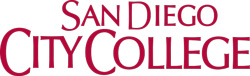 President’s Direct Report Meeting:Name/TitleDateTimeR-118Agenda_____________________________________________________ItemItemItem